„Dwa łyki praktyki, czyli spotkanie z komputerem”AUTORSKI PROGRAM EDUKACJI INFORMATYCZNEJ2021/2022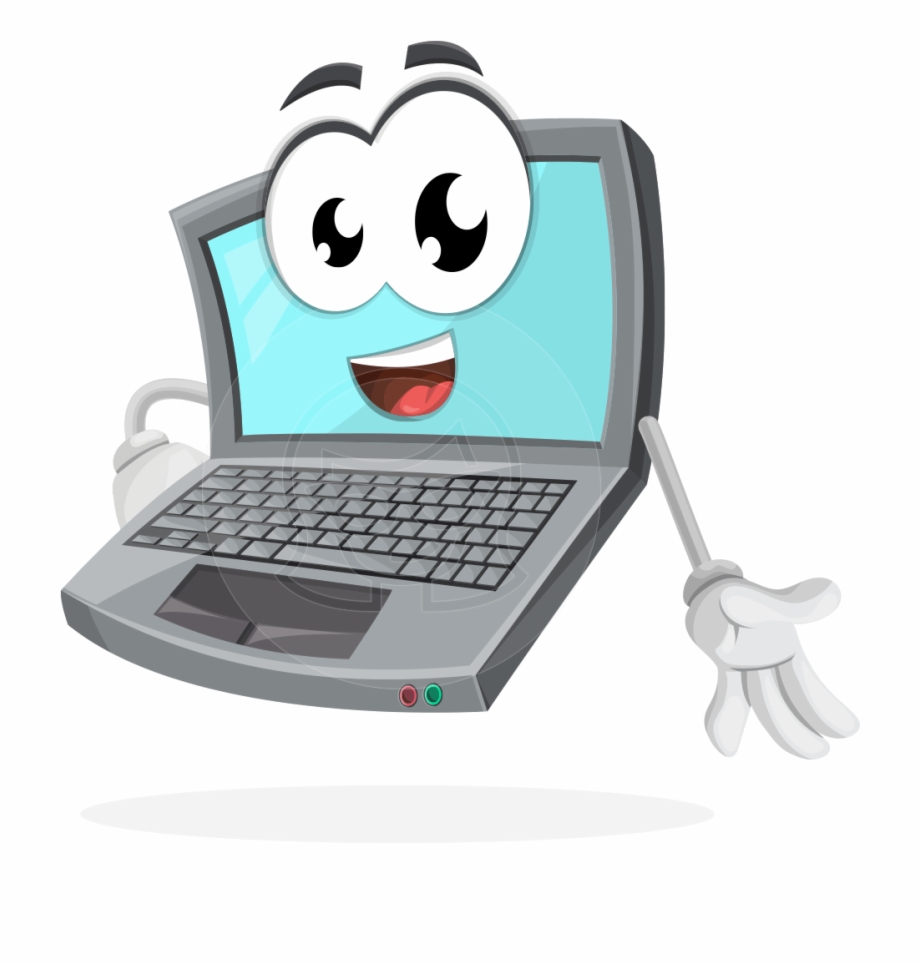 Opracowała:Iwona NowakWstępW wieku przedszkolnym główną formą aktywności dzieci jest zabawa . Jest to czynność swobodna podejmowana dla własnej przyjemności . Poprzez zabawę dzieci poznają rzeczywistość w procesie swobodnego zdobywania doświadczeń i mimowolnego okolicznościowego uczenia się . Preferowane przez współczesnych przedszkolaków zabawy różnią się znacznie od tych , które jeszcze niedawno były dla większości atrakcyjne .W dobie szybkiego rozwoju techniki nie jesteśmy w stanie uniknąć kontaktu dzieci z nowoczesnymi urządzeniami technicznymi , do których między innymi zaliczamy komputer . Komputery są już wszędzie . Umiejętność prawidłowego ich wykorzystania jest w życiu przydatna , często wręcz konieczna . Przydatność tego urządzenia dostrzegają również dzieci . Dlatego też kontakt dziecka z komputerem my dorośli powinniśmy traktować jako zabawę , która tak jak inne zabawy dostarcza dziecku wartościowych i kształcących doświadczeń . Bawiąc się          z komputerem dzieci ćwiczą pamięć, wyrabiają spostrzegawczość, ćwiczą koordynację ręki, oka, analizę i syntezę  wzrokowo-słuchową wyrazów, wzbogacają swój zasób słownictwa, doskonalą umiejętność budowania zdań i dłuższych wypowiedzi. Korzystanie                         z multimedialnych programów edukacyjnych oraz Internetu sprzyja szybkiemu kontaktowi ze światem, uczy wyszukiwania informacji.Niniejszy program ma na celu wprowadzenie dzieci 6 letnich w świat technologii informatycznej, zainteresowanie dzieci rozwojem wiedzy informacyjnej oraz nowymi możliwościami komunikowania się, wspomaganie dzieci w rozpoznaniu ich własnych uzdolnień i zainteresowań, przygotowanie do aktywnego i odpowiedzialnego życia                    w społeczeństwie informacyjnym. Cele edukacyjne programuCele główne: rozbudzanie zainteresowań dzieci technologią komputerowąprzygotowanie dzieci  do życia w społeczeństwie informacyjnymrozwijanie umiejętności właściwego korzystania ze sprzętu komputerowegorozwijanie aktywności poznawczej dziecka           Cele szczegółowe:zapoznanie z podstawowymi zasadami działania i obsługi komputerawzbogacenie słownictwa o nazwy związane z technologią informatycznąpoznanie programu graficznego Paint  oraz Microsoft Wordpoznanie paska narzędzitworzenie prostych rysunków i ich przekształcaniekorzystanie z gier edukacyjnych przygotowujących do nauki czytania, pisania, liczenia, rozróżniania kolorów, kształtów, rozbudzania kreatywności dzieckapoznanie klawiatury i sposobu korzystania z niejprawidłowe uruchamianie i wyłączanie komputeraMetody pracy:praktyczne (uczenie się poprzez działanie)aktywizujące (np. burza mózgów; ciekawe pokazy multimedialne)podające (objaśnienia, instrukcje)obserwacyjneproblemowe (uczenie się poprzez odkrywanie)Zajęcia realizowane w ramach niniejszego programu odbywają się w kąciku informatycznym, gdzie dzieci pracują bezpośrednio przy komputerach. Metody nauczania oparte są przede wszystkim na czynnościach praktycznych, gdyż wymagają zaangażowania i działania ze strony uczniów. Prace praktyczne poprzedzają wskazówki ze strony nauczyciela, obrazowane na tablicy interaktywnej, w którą także wyposażona jest sala.Formy pracy:Biorąc pod uwagę indywidualne możliwości intelektualne i sprawnościowe dzieci należy zwrócić uwagę na indywidualizację stopnia trudności wykonywanych zadań, indywidualne tempo pracy, stwarzanie sytuacji, 
w których dzieci same dostrzegają nowe problemy i z własnej inicjatywy podejmują się ich rozwiązania. Biorąc pod uwagę powyższe kwestie podczas realizacji programu wykorzystywane będą różnorodne formy pracy:forma indywidualna pracyforma grupowa pracyforma całościowa pracyindywidualizowanie stopnia trudności i tempa pracytworzenie sytuacji umożliwiających dzieciom podejmowanie decyzji przy wyborze zadań dodatkowych   Główne treści kształcenia programu:- zapoznanie dzieci z podstawowymi zasadami bezpieczeństwa przy korzystaniu ze sprzętu komputerowego- poznanie elementów składowych komputera i ich poprawnego zastosowania- poznanie możliwości graficznych programu Paint oraz Microsoft Word (pisanie i czytanie z komputerem)- bezpieczne korzystanie z Internetu- wykorzystywanie programów edukacyjnych dla dzieci rozwijających  ich poszczególne sfery aktywności- rozwijanie wyobraźni twórczej dzieci- łączenie tekstów z obiektami graficznymi- tworzenie zbiorów; klasyfikowanie elementów- określanie stosunków przestrzennych- rozpoznawanie figur geometrycznych  i ich przekształcanie- posługiwanie się znakami graficznymi z klawiatury (znaki matematyczne; cyfry od 0 do 10)- nazywanie i rozpoznawanie kolorów (wypełnianie nimi figur i elementów)- wykorzystywania komputera do wyszukiwania potrzebnych informacjiPlan realizacji zagadnień programowychEwaluacja programu     Celem ewaluacji programu edukacji informatycznej „Informatyka dla smyka” jest pozyskanie informacji o poziomie wiedzy i umiejętności dzieci 6 letnich w zakresie edukacji informatycznej . Oceny tej można dokonać na podstawie: •   obserwacji dzieci w czasie zajęć z komputerem •   rozmów indywidualnych z dziećmi •    samooceny dokonanej przez nauczycielaNiniejszy program poddawany będzie ciągłej ewaluacji w celu wprowadzania zmian dotyczących w szczególności atrakcyjności dla dzieci; użyteczności w życiu; metod pracy czy skuteczności.Sytuacja dydaktycznaSposób realizacjiPrzewidywane efekty oddziaływań dydaktyczno-wychowawczych1. Zapoznanie z podstawowymi zasadami bezpieczeństwa podczas pracy z komputerem.- zapoznanie z regulaminem pracy przy komputerze- opracowanie wspólnie z dziećmi kodeksu właściwych zachowań przy sprzęcie komputerowymDziecko powinno:- przestrzegać podstawowych zasad bezpieczeństwa podczas pracy z komputerem- zachowywać prawidłowa postawę ciała siedząc przed komputerem- uczestniczyć w sporządzaniu kodeksu poprawnych zachowań przy sprzęcie komputerowym i wyjaśnić ich znaczenie2. Poznanie budowy komputera.- zapoznanie z elementami składowymi komputera- nazywanie elementów (mysz, klawiatura, monitor, jednostka centralna)Dziecko powinno:- wskazywać i nazywać najważniejsze elementy sprzętu komputerowego- wyjaśnić do czego służą3. Poznanie właściwego sposobu uruchamiania i wyłączania komputerów.- pokaz nauczyciela prezentujący właściwy sposób uruchamiania i wyłączania sprzętu komputerowegoDziecko powinno:- poprawnie uruchomić i wyłączyć sprzęt komputerowy4. Zapoznanie ze sposobem działania myszy komputerowej.- pokaz nauczyciela prezentujący poprawny chwyt myszy w dłoni- wskazywanie wybranych elementów za pomocą kursora myszyDziecko powinno:- poprawnie chwytać mysz komputerową- naciskać lewy lub prawy przycisk myszy- wskazywać kursorem myszy wybrane elementy na pulpicie5. Poznanie sposobu działania klawiatury komputerowej (elementy programu Microsoft Word).- odszukiwanie na klawiaturze poszczególnych znaków graficznych (litery, cyfry, znaki matematyczne)- zapisywanie wybranych znaków w programie Word i wyświetlanie ich na monitorzeDziecko powinno:- odszukiwać na klawiaturze znaki graficzne- wyświetlać na monitorze proste zapisy graficzne w programie Word6. Praca z programem Microsoft Word.- odszukiwanie na klawiaturze poszczególnych znaków graficznych (litery, cyfry, znaki matematyczne)- zapisywanie wybranych znaków w programie Word i wyświetlanie ich na monitorzeDziecko powinno:- odszukiwać na klawiaturze znaki graficzne- wyświetlać na monitorze proste zapisy graficzne w programie Word7. Wprowadzenie w program graficzny Paint- poznanie jego podstawowych przyborów i narzędzi oraz sposobu korzystania z nich :• poznanie palety kolorów i sposobu korzystania z niej• wypełnianie kolorami określonych powierzchni rysunków i konturów• doskonalenie umiejętności posługiwania się myszką komputerową8. Poznanie przyborów i narzędzi niezbędnych do rysowania figur geometrycznych; linii;• doskonalenie umiejętności posługiwania się myszką komputerową- zapoznanie ze sposobem uruchomienia programu Paint (zwrócenie uwagi na charakterystyczny symbol ikony programu)- zapoznanie podstawowych przyborów i narzędzi programu- tworzenie pierwszych indywidualnych rysunków z zastosowaniem poznanych narzędzi- kreślenie figur geometrycznych i linii prostych- tworzenie obrazków z wykorzystaniem figur geometrycznych i liniiDziecko powinno:- poprawnie uruchomić program- zmieniać kolory- tworzyć samodzielne obrazki za pomocą poznanych narzędzi i przyborów- kreślić w programie podstawowe figury geometryczne i linie proste- wypełniać kontury figur kolorami9. poznanie możliwości galerii Clip Art i Word Art- pokaz uruchamiania galerii i przeglądania w nich obrazków- pokaz sposobu wstawiania wybranych obrazków lub napisów do swojego rysunkuDziecko powinni:- uruchomić galerie do przeglądania obrazków- wstawić wybrany obrazek lub napis do swojego rysunku10. Wprowadzenie w Internet jako źródło informacji- wyjaśnienie pojęcia Internet i jego zastosowania- wspólne wyszukiwanie ważnych wiadomości- przeglądanie stron internetowych przeznaczonych dla dzieci- wyjaśnienie pojęć: strona internetowa; e-mail- zwrócenie uwagi na negatywne skutki zbyt długiego czasu spędzanego przed komputeremDziecko powinno:- wyjaśnić do czego służy Internet- przeglądać strony przeznaczone dla dzieci- wyjaśnić dlaczego nie należy spędzać przed komputerem zbyt wiele czasu